Муниципальное бюджетное дошкольное образовательное учреждение  детский сад комбинированного вида №43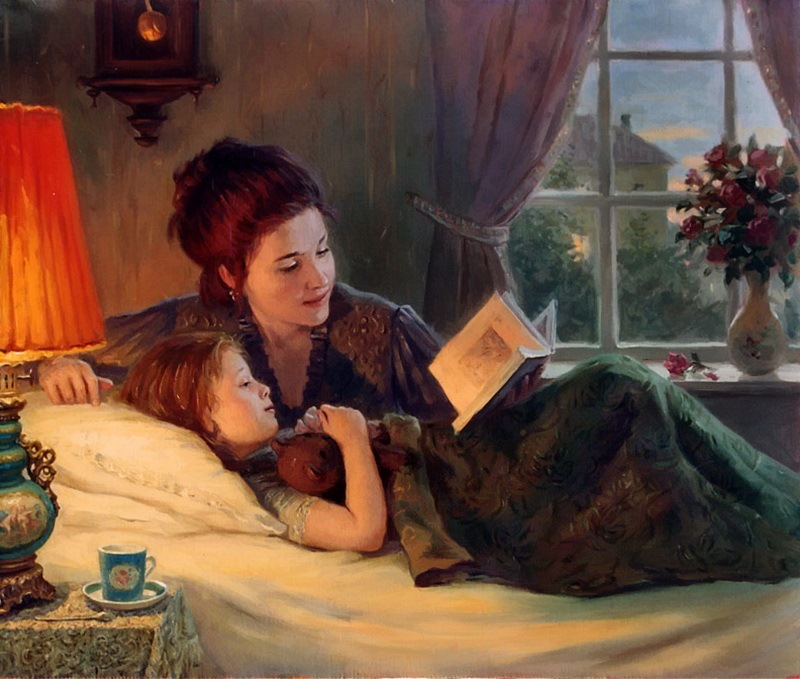 Педагогический  проект  по  патриотическому  воспитанию  детей  3-4 лет  средствами  художественной  литературыПодготовила воспитатель группы №3Перелыгина О.В.п. Мегет2022 г.Аннотация          Проект  направлен на решение задачи социально-коммуникативного развития детей 3-4 лет: воспитания интереса и любви к малой родине через приобщение их к русскому фольклору и художественной литературе.	В проекте представлены: картотека произведений русского фольклора, художественных произведений для детей младшего дошкольного возраста; сценарии драматизаций некоторых произведений,  фотоотчёт об организации мини-музея «Русская изба»,  конспекты комплексных занятий, представлен перспективный план по работе с родителями.Актуальность	Воспитание патриотических чувств у детей не может быть не актуальным в любом возрасте. Однако самые глубокие чувства любви к матери, близким, родному дому, родной  народной культуре закладываются  именно в раннем детстве на эмоциональном, чувственном  уровне. Малыши 3-4 лет могут пока и не запомнить как называется их родной посёлок, но интерес к русским народным сказкам, потешкам, народным игрушкам и традициям воспитатели обязаны в них пробудить. Очень важно также воспитывать  с малых лет чувство родного языка – образного, напевного, неповторимого.	Паспорт проектаВид проекта – педагогический, длительный (на протяжении учебного года)Образовательная область - социально-коммуникативное развитие;Интегрированные образовательные области – познавательная, художественно-эстетическаяРуководитель проекта – воспитатель группы №3 Перелыгина О.В.Участники проекта – воспитатель группы №3 Евдокимова В.П., помощник воспитателя Митькина Т.В., родители, дети группы №3.Предполагаемые результатыДети  будут знать несколько русских народных сказок, понимать их смысл, пересказывать или драматизировать; будут знать наизусть и рассказывать по картинкам несколько русских народных потешек и стихотворений русских авторов. Научатся и будут любить играть народными игрушками. Будут знать и понимать предназначение предметов русского быта, которые встречаются в сказках. Родители станут лучше понимать возможность и важность патриотического воспитания  детей  с младшего дошкольного возраста, примут активное участие  в мероприятиях по проекту.Будет значительно обогащена ППРС – народными костюмами для детей, предметами быта, иллюстрациями, народными игрушками, книгами.ПроблемыНедостаточно развитая речь многих детейНедостаточный запас книг для детей 3-4 летППРС требует значительного пополнения Этапы реализации проектаI.Подготовительный этапII. Основной этапIII. Заключительный этапПродукты проектаРезультатИспользованная литература:Инновационная программа дошкольного образования «От рождения до школы» под ред. Н.Е.Вераксы, Т.С.Комаровой, Э.М.Дорофеевой   М., МОЗАИКА-СИНТЕЗ, 2021 г.ВоспитателиСовместная работа воспитателей и детейПоддержка интереса и инициативы детейУчастие родителейРазработка проекта;Составление картотеки потешек, художественных произведений;Подготовка перспективного плана работы по проекту;Пополнение групповой библиотечки;Распределение поручений родителям;Начало подготовки к организации мини-музея «Русская изба»Чтение и заучивание наизусть потешек и сказок по программе.Разучивание русских народных игр..Рассматривание предметов быта и народных игрушек по мере появления их в группе.Рассматривание иллюстраций к русским народным сказкам и фольклорным произведениям.Шитьё русских народных костюмов для детей;Собирание (изготовление) предметов русского народного быта.Консультация для родителей «Воспитание любви к малой родине у детей 3-4 лет»; «Пойте колыбельные песни!»ВоспитателиСовместная деятельностьвоспитателей и детейПоддержка интереса и инициативы детейУчастие родителейРабота в соответствии с перспективным планом;Организация мини-музея, использование его для разыгрывания сказок;Пополнение групповой библиотечки;Работа с читательскими дневниками детей;Пополнение ППРС.Работа по развитию речи (возможно, кружковая)Регулярное чтение русской народной литературы и произведений русских писателей.Инсценирование потешек, сказокРисование и лепка по мотивам художественных произведений;Участие в традиционных народных праздниках.Выполнение заданий в читательских дневниках;Дидактические игры..Сюжетно-ролевые игры на основе русских народных сказок;Настольный и пальчиковый театр;Подвижные народные игры;Раскрашивание в раскрасках «Народные сказки», «Народные игрушки»Использование потешек и стишков в повседневной жизни.Изготовление народных кукол;Пополнение мини-музея;Выполнение домашних заданий с детьми в читательских дневниках.Консультации и семинары:  «Народные игрушки для младших дошкольников»;«Подвижные народные игры»;«Домашний театр»;«Как знакомить ребёнка 3-4 лет с родным посёлком»«Воспитание любви к матери»«Роль отца в воспитании дочери и сына»ВоспитателиСовместная деятельность воспитателей и детейПоддержка интереса и детской инициативыУчастие родителейДиагностика детей по образовательной области социально-коммуникативное развитие (художественная литература), развитие речи..Презентация проекта для воспитателей ДОУ.Открытый показ для родителей инсценировки  одной из русских народных сказокОформление странички портфолио «Я знаю сказки»;Вручение сувениров за участие в инсценировке и участие как любителя сказок (в разных номинациях)Просмотр драматизации русской народной сказки, разыгранной детьми;Вручение благодарностей за активное участие в проекте.